Practical and Innovative Applications of IoT and IoT NetworksAyushi Pandey1                                                   Priyanka Chandani2Assistant Professor                                            Associate ProfessorCSE-Data Science Department                        CSE-Data Science Department              Noida Institute of Engineering and Technology, Greater Noida1,2AbstractThe Internet of Things (IoT) is a transformative technology that connects physical devices to the internet, enabling them to communicate and share data. This interconnected network of objects has revolutionized various sectors and introduced unprecedented opportunities. In healthcare, IoT devices monitor vital signs, enhance patient care, and enable remote consultations. Smart homes employ IoT to automate tasks, enhance security, and optimize energy consumption. In agriculture, IoT facilitates precision farming, with sensors monitoring soil conditions and controlling irrigation systems. In transportation, IoT enables real-time tracking, route optimization, and predictive maintenance. Furthermore, industrial IoT enhances efficiency and safety in manufacturing processes. Overall, IoT applications span across diverse domains, improving productivity, efficiency, and quality of life. The Chapter discuss the various practical innovative real applications of IoT.1.Introduction The Internet of Things (IoT) is a paradigm that has gained significant attention in recent years, revolutionizing the way we interact with and utilize technology. It refers to the interconnection of physical devices, vehicles, buildings, and other objects embedded with sensors, software, and network connectivity, enabling them to collect and exchange data. This network of interconnected devices has the potential to bring about transformative changes across various sectors.The applications of IoT are vast and diverse. In healthcare, IoT devices such as wearable fitness trackers and remote patient monitoring systems have the potential to revolutionize healthcare delivery, improving patient outcomes and enabling more personalized care [1]. Smart homes, equipped with IoT-enabled devices, offer enhanced convenience, security, and energy efficiency [2]. In agriculture, IoT sensors can monitor soil moisture levels, temperature, and humidity, optimizing irrigation and ensuring better crop yields [3]. IoT also plays a crucial role in transportation and logistics, enabling real-time tracking and monitoring of vehicles and goods, improving efficiency and safety [4].Industrial IoT (IIoT) has emerged as a significant application of IoT in manufacturing and industrial settings. By connecting machines, sensors, and systems, IIoT enables real-time monitoring, predictive maintenance, and process optimization, leading to increased productivity and cost savings [5].The potential benefits of IoT are vast, but there are also significant challenges to overcome, such as ensuring data security, privacy, and interoperability among different devices and platforms. Nevertheless, the rapid advancements in IoT technology continue to drive innovation and transform industries.The chapter is divided into following schedules as :Section 1. Introduction of IoT, Section 2 discussed the elements of IoT, Section 3 consist of Advantages of IoT, Section 4 consist of Disadvantages of IoT , Section 5 discussed the various applications of IoT followed by conclusion and references  2.Elements in IoTThe Internet of Things (IoT) comprises several essential elements that enable the seamless connectivity and functionality of interconnected devices. These elements include:Things/Devices: Physical objects or devices embedded with sensors, actuators, and connectivity capabilities. These devices can range from everyday objects such as appliances, wearables, and vehicles to industrial machinery and infrastructure.Sensors: Small electronic components that detect and measure physical parameters such as temperature, humidity, motion, light, or pressure. Sensors collect data from the environment or the device itself and transmit it to other components of the IoT ecosystem.Connectivity: The ability of devices to communicate with each other and with the internet. This can be achieved through various wireless or wired technologies such as Wi-Fi, Bluetooth, cellular networks, or Ethernet.Data Communication: The exchange of data between devices or between devices and a central system or cloud platform. Data communication enables devices to transmit collected data, receive instructions, and collaborate with other devices within the IoT network. Cloud Computing: Cloud-based platforms and services play a crucial role in IoT systems by providing storage, processing, and analysis of the massive amounts of data generated by IoT devices. Cloud computing facilitates real-time data processing, scalability, and accessibility of IoT applications.Data Analytics: The process of extracting valuable insights from the vast amounts of data collected by IoT devices. Data analytics techniques, such as machine learning and artificial intelligence, help identify patterns, make predictions, and enable informed decision-making.Security and Privacy: Given the sensitive nature of IoT data, ensuring robust security measures is vital. This includes authentication, encryption, access control, and secure communication protocols to protect data privacy, prevent unauthorized access, and mitigate potential cybersecurity risks.2.1Applications and Services: IoT applications encompass a wide range of use cases across various sectors, including healthcare, agriculture, transportation, smart homes, and industrial automation. These applications leverage the connectivity and data provided by IoT devices to improve efficiency, productivity, and quality of life.By integrating these elements effectively, the IoT ecosystem enables the seamless exchange of data, automation of processes, and the creation of innovative services and applications that enhance our daily lives and transform industries.3.Advantages of IoTThe Internet of Things (IoT) offers numerous advantages across various domains, revolutionizing the way we interact with technology and improving efficiency and productivity. Some key advantages of IoT include:Improved Efficiency and Automation: IoT enables automation and streamlines processes by connecting and integrating devices, sensors, and systems. This leads to increased operational efficiency, reduced human intervention, and optimized resource utilization.Real-time Monitoring and Decision-making: IoT devices provide real-time data collection and monitoring capabilities, enabling timely decision-making. This is particularly beneficial in areas such as healthcare, where remote patient monitoring can lead to early intervention and improved patient outcomes.Enhanced Productivity and Cost Savings: IoT facilitates predictive maintenance and remote monitoring of equipment and machinery, reducing downtime and enabling proactive maintenance. This results in increased productivity, extended lifespan of assets, and cost savings for businesses.Improved Safety and Security: IoT systems enable monitoring and control of various safety parameters in real time. For example, in smart homes, IoT devices can detect fire, gas leaks, or unauthorized access and send alerts to homeowners or emergency services. In industrial settings, IoT enhances worker safety by monitoring hazardous environments or providing real-time notifications of potential risks.Energy Efficiency and Sustainability: IoT applications, such as smart grids and smart buildings, optimize energy consumption by collecting and analyzing data to make intelligent decisions regarding energy usage. This leads to reduced energy waste, lower utility costs, and a more sustainable environment.Enhanced Customer Experience: IoT enables personalized and customized experiences by collecting and analyzing user data. This allows businesses to offer tailored services, recommend products based on user preferences, and provide a more seamless and convenient customer experience.Data-driven Insights and Decision-making: The massive amounts of data generated by IoT devices can be analyzed to gain valuable insights. These insights can drive informed decision-making, enable predictive analytics, and identify patterns and trends for businesses, improving their strategies and operations.Remote Access and Control: IoT enables remote access and control of devices, systems, and infrastructure. This is particularly useful for remote maintenance, monitoring, and control of equipment, or for managing and controlling devices in smart homes or industrial settings.Overall, the advantages of IoT span across multiple sectors, providing opportunities for innovation, optimization, and improved quality of life. However, it is essential to address security and privacy concerns associated with the collection and transmission of sensitive data in IoT systems.4.Disadvantages of IoTWhile the Internet of Things (IoT) offers numerous benefits, it also presents some potential disadvantages and challenges. These include:Security Risks: IoT devices and networks can be vulnerable to security breaches and cyberattacks. As more devices become interconnected, the risk of unauthorized access, data breaches, and privacy violations increases. Weak security measures and lack of standardization can make IoT systems attractive targets for hackers.Privacy Concerns: IoT devices collect and transmit vast amounts of personal data. This raises concerns about privacy and data protection. Unauthorized access to personal information, data tracking, and profiling can erode individuals' privacy rights if proper security and privacy measures are not in place.Interoperability and Fragmentation: The IoT landscape consists of a wide range of devices and technologies, often developed by different manufacturers. The lack of standardization and interoperability among devices can hinder seamless communication and integration, limiting the full potential of IoT systems.Complex Infrastructure and Deployment: Implementing IoT systems often involves complex infrastructure requirements, including robust connectivity, data storage, and cloud computing capabilities. These infrastructure complexities can increase deployment costs and require specialized expertise for implementation and management.Data Overload and Management: The vast amount of data generated by IoT devices can lead to data overload and challenges in data storage, processing, and analysis. Organizations must have the necessary infrastructure and resources to handle and derive meaningful insights from the massive data streams.Reliability and Downtime: IoT systems heavily depend on network connectivity and device functionality. Network outages or device failures can disrupt operations and lead to downtime, affecting critical services and applications.Energy Consumption: The proliferation of IoT devices contributes to increased energy consumption. As more devices are connected and powered, the demand for energy rises, potentially putting strain on energy resources and increasing carbon footprints.Ethical Considerations: The widespread adoption of IoT raises ethical concerns, such as data ownership, consent, and responsible use of technology. Issues like data misuse, algorithm bias, and potential societal impacts need to be carefully addressed to ensure fair and ethical IoT practices.Addressing these challenges requires robust security measures, privacy regulations, industry standards, and collaboration among stakeholders to create a safe, secure, and sustainable IoT ecosystem.5.Applications of IoTIoT applications promise to bring immense value into our lives. With newer wirelessnetworks, superior sensors and revolutionary computing capabilities, the Internet ofThings could be the next frontier in the race for its share of the wallet. IoT applications areexpected to equip billions of everyday objects with connectivity and intelligence. It is already being deployed extensively, few applications of IoT:WearablesSmart Home ApplicationsSmart BuildingsSmart InfrastructureSecuritiesHealth CareSmart CitiesAgricultureIndustrial Automation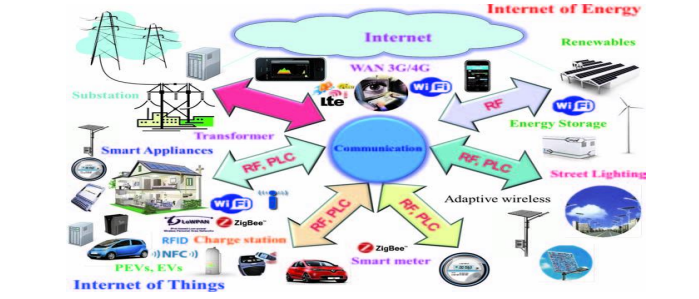 Fig1.Applications of IOT5.1 Smart HomeIoT home automation is the ability to control domestic appliances by electronically controlled, internet-connected systems. It may include setting complex heating and lighting systems in advance and setting alarms and home security controls, all connected by a central hub and remote-controlled by a mobile app.The rise of Wi-Fi’s role in home automation has primarily come about due to the networked nature of deployed electronics where electronic devices (TVs and AV receivers, mobile devices, etc.) have started becoming part of the home IP network and due the increasing rate of adoption of mobile computing devices (smartphones, tablets, etc.) The networking aspects are bringing online streaming services or network playback, while becoming a mean to control of the device functionality over the network. At the same time mobile devices ensure that consumers have access to a portable ‘controller’ for the electronics connected to the network. Both types of devices can be used as gateways for IoT applications. In this context many companies are considering building platforms that integrate the building automation with entertainment, healthcare monitoring, energy monitoring and wireless sensor monitoring in the home and building environments. IoT applications using sensors to collect information about the operating conditions combined with cloud hosted analytics software that analyzes disparate data points will help facility managers become far more proactive about managing buildings at peak efficiency. Issues of building ownership (i.e., building owner, manager, or occupants) challenge integration with questions such as who pays initial system cost and who collects the benefits over time. A lack of collaboration between the subsectors of the building industry slows new technology adoption and can vent new buildings from achieving energy, economic and environmental performance targets.Integration of cyber physical systems both within the building and with external entities, such as the electrical grid, will require stakeholder cooperation to achieve true interoperability. As in all sectors, maintaining security will be a critical challenge to overcome. Within this field of research the exploitation of the potential of wireless sensor networks (WSNs) to facilitate intelligent energy management in buildings, which increases occupant comfort while reducing energy demand, is highly relevant. In addition to the obvious economic and environmental gains from the introduction of such intelligent energy management in buildings other positive effects will be achieved. Not least of which is the simplification of building control; as placing monitoring, information feedback equipment and control capabilities in a single location will make a buildings’ energy management system easier to handle for the building owners, building managers ,maintenance crews and other users of the building. Using the Internet together with energy management systems also offers an opportunity to access a building ’energy information and control systems from a laptop or a Smart phone placed anywhere in the world. This has a huge potential for providing the managers, owners and inhabitants of buildings with energy consumption feedback and the ability to act on that information in the context of the future Internet of Things, Intelligent Building Management Systems can be considered part of a much larger information system. This system is used by facilities managers in buildings to manage energy use and energy procurement and to maintain buildings systems. It is based on the infrastructure of the existing Intranets and the Internet, and therefore utilizes the same standards as other IT devices. Within this context reduction in the cost and reliability of WSNs are transforming building automation, by making the maintenance of energy efficient healthy, productive work spaces in buildings increasingly cost effective.5.2 Home AppliancesInternet of Things is a technology that can connect to the internet without the influence of people and send information collected to users through this internet network to which they are connected. Devices in this dynamic are very common today. Many homes, companies and even public organizations benefit from this technology. Used in smart home IoT home appliances is also one of them.A house must have smart devices to be smart. These smart devices are the building blocks of today’s technology. So why are these devices and apps smart? First, these devices have their own Internet. With this internet tool, users can receive information from the device. With this internet connection, you can get a lot of information from your smart device. This information which receives from smart devices makes safety for your living area. Smart devices work with technological devices while making you and your home a more secure space. The biggest hero of these technological devices is microprocessors. microprocessors act as the brain for your smart device. There are sensors that allow your smart devices to be classified according to their characteristics and detect the danger or differences in your home. There are many sensors classified by type. Motion sensors, light sensors, image detection, and processing sensors are one of them. For example, if the position of your belongings changes without your knowledge, there are motion sensors that can detect this position change. The motion sensor detects the position change and sends you information about this.Smart home systems are integrated and enable you to play an active role in every part of your home by surrounding your home. When you’re not at home, but your mind stays at home, it’s behind you. With smart home systems, you can intervene in your home as if you are at home and perform the necessary controls. In addition to these protection systems, smart home appliances have been making human life easier since the day it was developed.5.2.1Smart Washing Machine:It is very important to save time in daily life. we live in a period where we have to keep up. that’s where technology comes in. You can access the developed smart washing machine on your smartphone. you can monitor and control the process at the same time. This smart washing machine can also dry your laundry with the control application.5.2.2. Smart Refrigerator with Internet of Things: Internet in this kitchen which makes life easier for you and your family in the kitchen. With this internet connection, you can transmit a lot of information to your shopping list in the weather. You can also view the inside of your refrigerator with its camera technology. 5.2.3Shortest Way to Dry Hair: This time it has infrared technology. With this technology, the device is created wirelessly. Wireless shape so you can dry your hair without connecting the machine.5.2.4. Smart Doorbell: The most important thing in smart home applications is known to be secure and protected home. With this smart doorbell designed for security, you can recognize people who come to your home with high quality. The night also has infrared technology added to the smart bell. This will also send the screen to you when it gets dark.5.2.5. Smart Camera for Safe Home: Control of your home is in your hands from every part. This smart camera sends records from every part of your home to your smartphone with the Internet of Things technology. Research on smart camera technology will continue for those who want a safe life.5.3 IOT in Health Care5.3.1 Remote Patient Monitoring: IoT devices such as wearable fitness trackers, smartwatches, and medical sensors can continuously monitor vital signs, activity levels, and health parameters of patients. This real-time data enables remote patient monitoring, early detection of health issues, and timely intervention, reducing the need for hospital visits and improving patient outcomes.5.3.2Telemedicine and Remote Consultations: IoT facilitates telemedicine by enabling secure and reliable communication between healthcare providers and patients. Video conferencing, remote diagnosis, and virtual consultations allow healthcare professionals to provide medical advice, monitor patients' conditions, and offer follow-up care remotely.5.3.3Medication Management: IoT-based systems can help patients adhere to medication schedules and dosage instructions. Smart pill dispensers and medication reminders can send notifications and alerts to patients or caregivers, improving medication adherence and reducing medication errors. 5.4 Smart Hospitals: IoT can optimize hospital operations, enhance patient care, and improve efficiency within healthcare facilities. IoT devices can monitor and regulate temperature, humidity, and air quality in hospitals, ensuring a safe and comfortable environment for patients and staff. Asset tracking systems can help locate medical equipment efficiently, reducing search time and increasing productivity.5.4.1. Health and Wellness Tracking: IoT devices can track personal health and wellness metrics, such as physical activity, sleep patterns, and nutrition. This data can be used by individuals, healthcare providers, and insurers to promote healthy habits, prevent chronic diseases, and personalize healthcare plans.5.4.2. Health Data Analytics: IoT-generated healthcare data, when analyzed, can provide valuable insights for research, population health management, and healthcare planning. Big data analytics and machine learning algorithms can identify patterns, predict disease outbreaks, and support evidence-based decision-making.5.4.3. Emergency Response Systems: IoT devices can be integrated into emergency response systems to improve rapid response and patient outcomes. For example, IoT-enabled devices can automatically trigger alerts and send location information during medical emergencies, ensuring swift assistance and timely interventions.5.4.4. Wearable Medical Devices: IoT-based wearable devices, such as smartwatches and fitness trackers, can monitor vital signs, track activity levels, and detect anomalies. These devices provide users with real-time feedback on their health status, encouraging preventive care and promoting a healthier lifestyle.The adoption of IoT in healthcare brings the potential for improved patient care, remote monitoring, efficient resource management, and more personalized and precise healthcare delivery. However, it also raises concerns regarding data security, privacy, and regulatory compliance, which must be addressed to ensure the safe and ethical implementation of IoT solutions in healthcare settings.Conclusion and Future ScopeIn conclusion, the applications of the Internet of Things (IoT) are vast and diverse, spanning across various sectors and revolutionizing the way we interact with technology. From healthcare to smart homes, agriculture, transportation, and industrial automation, IoT has introduced unprecedented opportunities for innovation, efficiency, and improved quality of life.IoT enables remote patient monitoring, telemedicine, and personalized healthcare, enhancing patient outcomes and reducing healthcare costs. In smart homes, IoT devices automate tasks, improve security, and optimize energy consumption, providing convenience and comfort. Agriculture benefits from IoT by enabling precision farming, efficient resource utilization, and increased crop yields. Transportation and logistics industries leverage IoT for real-time tracking, route optimization, and predictive maintenance, enhancing efficiency and safety. Industrial IoT enhances productivity, process optimization, and worker safety in manufacturing settings.However, challenges such as security risks, privacy concerns, interoperability issues, and data management complexities must be addressed to fully realize the potential of IoT. Robust security measures, privacy regulations, and industry standards are necessary to safeguard data and protect user privacy.The future of IoT applications holds immense promise, with advancements in areas like artificial intelligence, edge computing, and 5G connectivity opening up new possibilities. As IoT continues to evolve, it will reshape industries, transform business models, and enable a connected world where devices seamlessly communicate and collaborate.Overall, IoT applications are driving innovation, improving efficiency, and transforming industries, ultimately contributing to a more connected, intelligent, and sustainable future. Embracing and harnessing the power of IoT will lead to a world where technology seamlessly integrates into our daily lives, enhancing productivity, convenience, and well-being.References:[1].Kouroupetroglou, G., Manifavas, C., & Drizopoulos, E. (2017). Internet of Things (IoT) and Healthcare: An Overview. In 2017 4th International Conference on Internet of Things: Systems, Management and Security (IOTSMS) (pp. 1-6). IEEE.[2].Atzori, L., Iera, A., & Morabito, G. (2010). The Internet of Things: A survey. Computer networks, 54(15), 2787-2805.[3].Burrell, M. (2016). The IoT and agriculture—A technology to change the world. Computers and electronics in agriculture, 123, 395-399.[4].Soldatos, J., Kefalakis, N., Hauswirth, M., & Serrano, M. A. (2015). From M2M to IoT: An architectural framework for seamless connectivity. Journal of network and computer applications, 42, 6-28.[5].Lee, J., Bagheri, B., & Kao, H. A. (2015). A cyber-physical systems architecture for Industry 4.0-based manufacturing systems. Manufacturing letters, 3, 18-23.[6] Cotzee, L., & Eksteen, J. (2011). The Internet of Things-Promise for the Future? An Introduction. In Proceedings of IST-Africa Conference.[7].Gartner’s hype cycle special report for 2011. (2012). Gartner Inc. Retrieved from: http://www.gartner.com/technology/research/hype-cycles/[8].Ghose, A. & Das, S.K. (2008). Coverage and connectivity issues in wireless sensor networks: A survey Pervasive and Mobile Computing, 4(2008), 303-334.[9].Gluhak, A., Krco, A., Nati, S., Pfisterer, P., Mitton, N., & Razafindralambo, T. (2011). A Survey on fascilities for experimental Internet of Things research. IEEE Communications Magazine, 49(11), 58–67. doi:10.1109/MCOM.2011.6069710[10].Gubbi, J., Buyya, R., Marusic, S., & Palaniswani, M. (2013). Internet of Things (IoT): A vision, architectural elements and future directions. Future Generation Computer Systems, 29(7), 1645–1660. doi:10.1016/j.future.2013.01.010[11].Haivan, L., Song, C., Dalei, W., Stergiou, N., & Ka-Chun, S. (2010). A remote markerless human gait communications. IEEE Wireless Communications, 17, 44–50. doi:10.1109/MWC.2010.5416349[12].International Telecommunications Union. ITU Internet Reports. (2005). The Internet of Things Executive Summary. Geneva: Author.[13].Juels, A. (2006). RFID security and privacy: A research survey. IEEE Journal on Selected Areas in Communications, 24(2), 381–394. doi:10.1109/JSAC.2005.861395[14].Lee, E. A. (2006). Cyber Physical Systems-Are computing foundations adequate. Position paper for NSF Workshop on Cyber Physical Systems: Research Motivation, Techniques and Roadmap, Austin, TX.[15].Marin-Lopez, R., Pereniguez-Gracia, F., Gomez-Skarmeta, A. F., & Ohba, Y. (2012). Network access security for the Internet: protocol for carrying authentication for the Internet: protocol for carrying authentication for Network access. IEEE Communications Magazine, 50(3), 84–92. doi:10.1109/MCOM.2012.6163586[16].Nayak, P., Sowmya, M., & Pranaya, J. (2015). Integration of Sensor Node with Raspberry-Pi for Health Care Monitoring Application. In Proc. of International Conference on Advances in Electronics and Computer System.